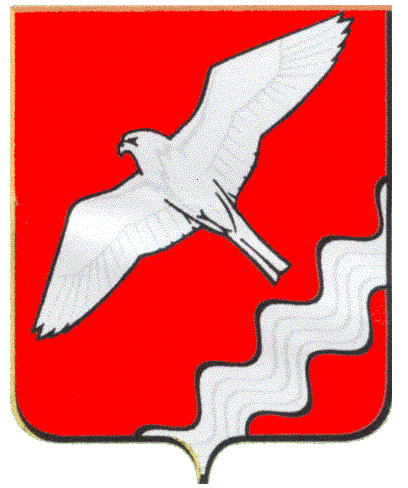 ГЛАВАМУНИЦИПАЛЬНОГО ОБРАЗОВАНИЯ КРАСНОУФИМСКИЙ ОКРУГПОСТАНОВЛЕНИЕот  28 марта 2018 г. №35 г. КрасноуфимскО внесении изменений в состав комиссии по координации  работы по  противодействии коррупции в Муниципальном образовании Красноуфимский округВ соответствии с подпунктом 9.1 пункта 9 первого вопроса протокола заседания Комиссии по координации работы по противодействию коррупции в Свердловской области от 23 декабря 2015 года и произошедшими кадровыми изменениями, руководствуясь ст. 26 Устава МО Красноуфимский округ, ПОСТАНОВЛЯЮ:1. Внести изменения в состав  комиссии по координации работы по противодействию коррупции в Муниципальном образовании Красноуфимский округ, утвержденной постановлением Главы МО Красноуфимский округот 10 февраля 2016 г. № 21, изложив состав комиссии в новой редакции (прилагается к настоящему постановлению) .2.  Разместить настоящее постановление на официальном сайте МО Красноуфимский округ.3. Контроль за исполнением настоящего постановления оставляю за собой.Глава МО Красноуфимский округ                                                            О.В. РяписовПриложениек Постановлению главыМО Красноуфимский округот  28 марта 2018г. № 35Составкомиссии по координации работы по противодействию коррупции в Муниципальном образовании Красноуфимский округПредседатель комиссии: Ряписов О.В. – глава МО  Красноуфимский округ. Заместитель председателя комиссии:ШандыбинЕ.С.– заместитель главы администрации МО Красноуфимский округ по общим вопросам. 	Секретарь комиссии: Полежаев В.В. – начальник юридического отдела Думы МО                                                                 Красноуфимский округ.Члены комиссии:Пастухова Г.А. – заместитель главы администрации МО Красноуфимский округ по экономическим вопросамРодионов Р.В. – заместитель главы администрации МО  Красноуфимский округ по социальным вопросам;Матвеева Л.В. – начальник организационно-методического отдела администрации МО Красноуфимский округ;Тебнева И.Г. – председатель Ревизионной комиссии МО Красноуфимский округ; Марюхина С.М. – начальник финансового отдела администрации МО Красноуфимский округ.Алешина Н.В.  –  главный редактор    газеты «Вперед» (по согласованию);Носков О.Н. – председатель Красноуфиммской местной организации Общероссийского общественной организации инвалидов войны в Афганистане и военной травмы – «Инвалиды войны» (по согласованию);Колчанов Н.С. –  начальник  ММО МВД «Красноуфимский» (по согласованию);Дьячков С.В. –  начальник отделения  УФСБ по г. Красноуфимску (по согласованию);Ведиянцев А.В. – руководитель ЭБиПК ММО МВД «Красноуфимский» (по согласованию)